,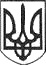 РЕШЕТИЛІВСЬКА МІСЬКА РАДАПОЛТАВСЬКОЇ ОБЛАСТІРОЗПОРЯДЖЕННЯ06 травня 2024 року                     м. Решетилівка                                            № 106Про створення комісії з визначення кандидатів на отримання грошових винагород здобувачам освіти та педагогічним працівникам закладів освіти Решетилівської міської ради за результатами 2023-2024 навчального рокуКеруючись ст. 25 Закону України ,,Про місцеве самоврядування в Україні”, ст. 25, 53, 54 Закону України ,,Про освіту’’, ст. 16 Закону України ,,Про повну загальну середню освіту’’, Програмою ,,Освіта Решетилівської громади на 2023-2025 роки”,  затвердженою  рішенням  Решетилівської  міської ради від 18.11.2022 №1191-27-VIII, рішенням Решетилівської міської ради від 28.05.2021 № 481-8-VІІІ ,,Про внесення змін до  Положення про грошові винагороди здобувачам освіти та педагогічним працівникам закладів освіти Решетилівської міської ради’’, рішенням Решетилівської міської ради від 15.05.2020 № 976-34-VІІ ,,Про затвердження Положення про грошові винагороди здобувачам освіти та педагогічним працівникам закладів освіти Решетилівської міської ради’’,ЗОБОВ’ЯЗУЮ:	1. Створити Комісію щодо визначення здобувачів освіти та педагогічних працівників закладів освіти Решетилівської міської територіальної громади за результатами 2023-2024 навчального року, для яких буде здійснено виплати грошових винагород (далі -  Комісія) у складі:	2. Керівникам закладів освіти міської ради, відповідно до затвердженого Положення  про грошові винагороди здобувачам освіти та педагогічним працівникам закладів освіти Решетилівської міської ради (далі - Положення) подати у відділ освіти Решетилівської міської ради до 03.06.2024 списки здобувачів освіти та педагогічних працівників у електронному вигляді (додатки 1,2,3) та у паперовому (клопотання про нагородження, списки здобувачів освіти та педагогічних працівників, документи відповідно до п. 3.5 розділу 3  Положення для кожного здобувача освіти зазначеного у додатку 3).3. Комісії до 17.06.2024  узагальнити подану закладами освіти міської ради інформацію.	4./Контроль за виконанням даного розпорядження покласти на першого заступника міського голови Сивинську Інну.Секретар міської ради	Тетяна МАЛИШСивинськаІнна Василівна перший заступник міського голови, голова комісіїКостогриз Алла  Миколаївна                                    начальник відділу освіти Решетилівської міської ради, заступник голови комісіїПустяк Леся Юріївнаспеціаліст І категорії відділу освіти Решетилівської міської ради, секретар комісіїЧлени комісії:Члени комісії:Тітік Михайло Сергійовичначальник відділу культури, молоді, спорту та туризму виконавчого комітету Решетилівської міської радиКордубанМаксим Вадимович головний спеціаліст відділу культури, молоді, спорту та туризму виконавчого комітету Решетилівської міської ради